Апраксинский вестникОбщественно — политическая газетаучредитель: Совет депутатов Апраксинского сельского поселенияКостромского муниципального района Костромской областиСОВЕТ ДЕПУТАТОВАПРАКСИНСКОГО  СЕЛЬСКОГО  ПОСЕЛЕНИЯКОСТРОМСКОГО МУНИЦИПАЛЬНОГО РАЙОНАКОСТРОМСКОЙ  ОБЛАСТИРЕШЕНИЕот  «31»  августа  2020 года                     № 16                                       п. АпраксиноО внесении изменений и дополнений  вРешение Совета депутатов Апраксинскогосельского поселения Костромского муниципальногорайона Костромской области от 30.12.2019 № 30(в редакции от 31.01.2020 № 1, от 30.03.2020 № 7, от 30.04.2020 №8, от 29.05.2020 № 9, от 30.06.2020 №14, от 29.07.2020 № 15)«О бюджете Апраксинского сельского поселения на 2020 год и на плановый период 2021 и 2022 годов»           В целях исполнения бюджетных полномочий главного администратора расходов местного бюджета, Совет депутатов решил:           Внести в решение Совета депутатов Апраксинского сельского поселения Костромского муниципального района от 30.12.2019 года № 30 (в редакции от 31.01.2020 №1, от 30.03.2020 №7, от 30.04.2020 №8, от 29.05.2020 №9, от 30.06.2020 №14, от 29.07.2020 №15) «О бюджете Апраксинского сельского поселения на 2020 год и на плановый период 2021 и 2022 годов» следующие изменения:           1. Увеличить доходную часть бюджета на 212000,00 рублей, из них из них собственные доходы 200000,00 рублей, безвозмездные поступления 12000,00 рублей.         2. Увеличить расходную часть бюджета на 232000,00 рублей.          3.Утвердить бюджет Апраксинского сельского поселения с учетом внесенных изменений по доходам в сумме 11837159,75 рублей, по расходам в сумме 12292360,00 рублей с дефицитом 455200,00 рублей.          4. Приложение № 1 «Объем доходов в бюджет  Апраксинского сельского поселения  на 2020 год, Приложение № 4 «Источники финансирования дефицита бюджета Апраксинского  сельского поселения на 2020 год», Приложение № 5 «Ведомственная структура распределения бюджетных ассигнований по разделам, подразделам, целевым статьям расходов, видам расходов классификации расходов бюджетов РФ бюджета Апраксинского сельского поселения на 2020 год»   к решению изложить в новой редакции.          5. Решение Совета депутатов опубликовать в газете «Апраксинский вестник».         6. Настоящее решение вступает в силу со дня его официального опубликования.Глава Апраксинского сельского поселенияПредседатель Совета депутатов поселения:	                           Н. Г.КонстантиновПриложение №4                                                                                                к решению Совета депутатовАпраксинского сельского поселения                                                                                  Костромского муниципального районаот «31» августа 2020г. №16Источникифинансирования дефицита бюджета Апраксинского сельского поселенияна 2020 годГлава Апраксинского сельского поселения                                            Н.Г.КонстантиновПриложение №5Приложение №5Приложение №5Приложение №5Приложение №5Приложение №5Приложение №5к решению Совета депутатов Апраксинского сельского поселения Костромского муниципального района от "31" августа 2020г. №16к решению Совета депутатов Апраксинского сельского поселения Костромского муниципального района от "31" августа 2020г. №16к решению Совета депутатов Апраксинского сельского поселения Костромского муниципального района от "31" августа 2020г. №16к решению Совета депутатов Апраксинского сельского поселения Костромского муниципального района от "31" августа 2020г. №16к решению Совета депутатов Апраксинского сельского поселения Костромского муниципального района от "31" августа 2020г. №16к решению Совета депутатов Апраксинского сельского поселения Костромского муниципального района от "31" августа 2020г. №16к решению Совета депутатов Апраксинского сельского поселения Костромского муниципального района от "31" августа 2020г. №16-Ведомственная структура,  распределение бюджетных ассигнований  по разделам, подразделам, целевым статьямВедомственная структура,  распределение бюджетных ассигнований  по разделам, подразделам, целевым статьямВедомственная структура,  распределение бюджетных ассигнований  по разделам, подразделам, целевым статьямВедомственная структура,  распределение бюджетных ассигнований  по разделам, подразделам, целевым статьям и видам расходов классификации расходов бюджетов РФ бюджета Апраксинского сельского поселения на 2020 год.  и видам расходов классификации расходов бюджетов РФ бюджета Апраксинского сельского поселения на 2020 год.  и видам расходов классификации расходов бюджетов РФ бюджета Апраксинского сельского поселения на 2020 год.  и видам расходов классификации расходов бюджетов РФ бюджета Апраксинского сельского поселения на 2020 год.  и видам расходов классификации расходов бюджетов РФ бюджета Апраксинского сельского поселения на 2020 год.  и видам расходов классификации расходов бюджетов РФ бюджета Апраксинского сельского поселения на 2020 год.  и видам расходов классификации расходов бюджетов РФ бюджета Апраксинского сельского поселения на 2020 год. НаименованиеКод администратораРаздел, ПодразделЦелевая статьяВид расходаВид расходаСумма, руб.(проект)Администрация Апраксинского сельского поселения999Общегосударственные вопросы0100.4163250,00Функционирование высшего должностного лица субъекта Российской Федерации и муниципального образования.0102605143,00Расходы на выплаты по оплате труда высшего должностного лица муниципального образования6100000110605143,00Расходы на выплату персоналу в целях обеспечения функций государственными (муниципальными) органами,казёнными учреждениями, органами управления внебюджетными фондами 100100605143,00Функционирование законодательных (представительных) органов государственной власти и представительных органов муниципальных образований.010314400,00Депутаты представительного органа муниципального образования6200000019014400,00Расходы на выплату персоналу в целях обеспечения функций государственными (муниципальными) органами,казёнными учреждениями, органами управления внебюджетными фондами 10010014400,00Функционирование Правительства Российской Федерации, высших исполнительных органов государственной власти субъектов Российской Федерации, местных администраций0104.2273320,00Расходы на выплаты по оплате труда работников центрального аппарата органов муниципального образования660000001101261377,00Расходы на выплату персоналу в целях обеспечения функций государственными (муниципальными) органами,казёнными учреждениями, органами управления внебюджетными фондами 1001001261377,00Расходы на обеспечение функций центрального аппарата органов муниципального образования660000001901007943,00Закупка товаров, работ и услуг для обеспечения государственных (муниципальных) нужд200200989543,00Иные бюджетные ассигнования80080018400,00Расходы на осуществление государственных полномочий по составлению протоколов об административных правонарушениях центрального аппарата органов муниципального образования66000720904000,00Закупка товаров, работ и услуг для обеспечения государственных (муниципальных) нужд2002004000,00Резервные фонды.011110000,00Резервный фонд администрации муниципального образования990002001010000,00Иные бюджетные ассигнования80080010000,00Другие общегосударственные вопросы0113.1260387,00Мероприятия по оказанию содействия подготовке и проведении общероссийского голосования по вопросу одобрения изменений в Конституцию Российской Федерации, а также в информировании граждан Российской Федерации о его проведении.990002018041110,00Закупка товаров, работ и услуг для обеспечения государственных (муниципальных) нужд20020041110,00Расходы на оплату членских взносов Ассоциации "Совет муниципальных образований Костромской области99000220202600,00Иные бюджетные ассигнования8008002600,00Расходы на обеспечение деятельности (оказание услуг) подведомственных учреждений, осуществляющих реализацию государственных функций, связанных с общегосударственным управлением990000059Ю882385,00Расходы на выплаты персоналу в целях обеспечения выполнения функций государственными (муниципальными) органами, казенными учреждениями, органами управления государственными внебюджетными фондами100100713157,00Закупка товаров, работ и услуг для обеспечения государственных (муниципальных) нужд200200166228,00Иные бюджетные ассигнования8008003000,00Межбюджетные трансферты бюджету муниципального района на осуществление органами местного самоуправления муниципального района полномочий контрольно-счетного органа поселения по осуществлению внешнего муниципального финансового контроля.9900001790334292,00Межбюджетные трансферты500500334292,00Национальная оборона0200.197490,00Мобилизационная и вневойсковая подготовка0203.197490,00Расходы на выплаты по оплате труда работников центрального аппарата органов муниципального образования660000011091890,00Расходы на обеспечение функций центрального аппарата органов муниципального образования10010091890,00Расходы на осуществление первичного воинского учета на территориях, где отсутствуют военные комиссариаты6600051180105600,00Расходы на выплату персоналу в целях обеспечения функций государственными (муниципальными) органами,казёнными учреждениями, органами управления внебюджетными фондами 100100105600,00Национальная безопасность и правоохранительная деятельность0300.30000,00Защита населения и территории от чрезвычайных ситуаций природного и техногенного характера, гражданская оборона0309.30000,00Реализация мероприятий по предупреждению и ликвидации последствий чрезвычайных ситуаций в границах поселений.990002310030000,00Закупка товаров, работ и услуг для обеспечения государственных (муниципальных) нужд20020030000,00Национальная экономика 0400.2754033,00Дорожное хозяйство ( дорожные фонды).04092266524,00Расходы на осуществление полномочий по организации дорожной деятельности в отношении автомобильных дорог общего пользования местного значения вне границ населенных пунктов в границах Костромского муниципального района Костромской области..0200020300188004,00Закупка товаров, работ и услуг для обеспечения государственных (муниципальных) нужд200200188004,00Содержание сети автомобильных дорог общего пользования местного значения  за счет средств муниципального образования .02000240101190762,00Закупка товаров, работ и услуг для обеспечения государственных (муниципальных) нужд2002001190762,00Капитальный ремонт и ремонт сети автомобильных дорог общего пользования местного значения за счет средств муниципального образования.0200024020250000,00Закупка товаров, работ и услуг для обеспечения государственных (муниципальных) нужд200200250000,00Содержание сети автомобильных дорог общего пользования местного значения за счет средств муниципального дорожного фонда.0200025010216992,00Закупка товаров, работ и услуг для обеспечения государственных (муниципальных) нужд200200216992,00Реализация мероприятий, направленных на проектирование, строительство (реконструкцию), капитальный ремонт и ремонт автомобильных дорог общего пользования местного значения на основе общественных инициатив.02000S2140390352,80Закупка товаров, работ и услуг для обеспечения государственных (муниципальных) нужд200200390352,80Реализация мероприятий, направленных на проектирование, строительство (реконструкцию), капитальный ремонт и ремонт автомобильных дорог общего пользования местного значения на основе общественных инициатив за счет средств заинтерисованных лиц.020002078030413,20Закупка товаров, работ и услуг для обеспечения государственных (муниципальных) нужд20020030413,20Другие вопросы в области национальной экономики0412.487509,00Мероприятия по землеустройству и землепользованию99000203104500,00Закупка товаров, работ и услуг для обеспечения государственных (муниципальных) нужд2002004500,00Межбюджетные трансферты бюджету муниципального района на осуществление органами местного самоуправления муниципального района полномочий по выдаче градостроительных планов, разрешений на строительство, разрешений на ввод объектов в эксплуатацию.9900003790483009,00Межбюджетные трансферты500500483009,00Жилищно-коммунальное хозяйство.05001502152,00Жилищное хозяйство.0501143000,00Содержание и текущий ремонт муниципального жилищного фонда9900020410143000,00Закупка товаров, работ и услуг для обеспечения государственных (муниципальных) нужд200200143000,00Благоустройство.05031359152,00Содержание сетей уличного  освещения муниципального образования.0610020210631370,00Закупка товаров, работ и услуг для обеспечения государственных (муниципальных) нужд200200631370,00Прочие мероприятия по благоустройству.0610020240227782,00Закупка товаров, работ и услуг для обеспечения государственных (муниципальных) нужд200200227782,00Реализация мероприятий по обеспечению комплексного развития сельских территорий.01000L576T443000,00Закупка товаров, работ и услуг для обеспечения государственных (муниципальных) нужд200200443000,00Реализация мероприятий по обеспечению комплексного развития сельских территорий за счет средств заинтерисованных лиц.010002077057000,00Закупка товаров, работ и услуг для обеспечения государственных (муниципальных) нужд20020057000,00Культура, кинематография0800.2883888,00Культура0801.2883888,00Расходы на обеспечение деятельности (оказание услуг) подведомственных учреждений культуры990000059Д1018947,00Расходы на выплату персоналу в целях обеспечения функций государственными (муниципальными) органами,казёнными учреждениями, органами управления внебюджетными фондами 100100202013,00Закупка товаров, работ и услуг для обеспечения государственных (муниципальных) нужд200200796934,00Иные бюджетные ассигнования80080020000,00Обеспечение развития и укрепления материально-технической базы домов культуры в населенных пунктах с числом жителей до 50 тысяч человек.07000L4670935673,00Закупка товаров, работ и услуг для обеспечения государственных (муниципальных) нужд200200935673,00Межбюджетные трансферты бюджету муниципального района на осуществление органами местного самоуправления муниципального района полномочий по созданиюусловий для организации досуга и обеспечения жителей сельского поселения услугами организаций культуры9900000790929268,00Межбюджетные трансферты500500929268,00Социальная политика1000.84200,00Пенсионное обеспечение1001.84200,00Ежемесячная доплата к пенсии лицам,замещавшим выборные должности990008310067200,00Социальное обеспечение и иные выплаты населению30030067200,00Пенсии за выслугу лет муниципальным служащим990008311017000,00Социальное обеспечение и иные выплаты населению30030017000,00Физическая культура и спорт1100.677347,00Физическая культура1101.677347,00Расходы на обеспечение деятельности(оказание услуг)  подведомственных учреждений в области физической культуры и спорта990000059Р677347,00Расходы на выплаты персоналу в целях обеспечения выполнения функций гос. органами и органами местного самоуправления, казенными учреждениями, органами управления гос-ми внебюджетными фондами100100580347,00Закупка товаров, работ и услуг для обеспечения государственных (муниципальных) нужд20020085000,00Иные бюджетные ассигнования80080012000,00ВСЕГО12292360,00СОВЕТ ДЕПУТАТОВАПРАКСИНСКОГО СЕЛЬСКОГО ПОСЕЛЕНИЯ
КОСТРОМСКОГО МУНИЦИПАЛЬНОГО РАЙОНАКОСТРОМСКОЙ ОБЛАСТИРЕШЕНИЕОт «31» августа 2020г.                              № 17                                                 п АпраксиноОб исполнении бюджета поселенияза 1 полугодие 2020 годаЗаслушав и обсудив информацию главы Апраксинского сельского поселения Константинова Н.Г. и главного бухгалтера Черникову М.В., об исполнении бюджета поселения за 1 полугодие 2020 года, Совет депутатов Апраксинского сельского поселения Костромского муниципального района Костромской области Р Е Ш И Л:Утвердить отчет об исполнении бюджета поселения за 1 полугодие 2020 года (Приложение № 1, Приложение № 2, Приложение № 3).Рекомендовать администрации Апраксинского сельского поселения в ходе исполнения бюджета в 2020 году:постоянно проводить мероприятия по увеличению доходной части бюджета поселения;обеспечить своевременное и целевое использование средств, поступающих из других уровней бюджетов;активировать работу комиссии по бюджету и налоговой политике.Администрации Апраксинского сельского поселения усилить работу по сокращению недоимки по платежам в бюджет поселения.Настоящее решение вступает в силу с момента опубликования в общественно-политической  газете «Апраксинский вестник».Глава Апраксинского сельского поселения                                  Костромского муниципального районаКостромской области                                                                       Н.Г.КонстантиновПриложение №1 к решению Совета депутатов Апраксинского сельского поселения от 31.08.2020  №17Приложение №1 к решению Совета депутатов Апраксинского сельского поселения от 31.08.2020  №17Приложение №1 к решению Совета депутатов Апраксинского сельского поселения от 31.08.2020  №17Приложение №1 к решению Совета депутатов Апраксинского сельского поселения от 31.08.2020  №17Приложение №1 к решению Совета депутатов Апраксинского сельского поселения от 31.08.2020  №17Приложение №1 к решению Совета депутатов Апраксинского сельского поселения от 31.08.2020  №17Утверждаю                  Глава Апраксинского сельского поселения Н.Г.КонстантиновУтверждаю                  Глава Апраксинского сельского поселения Н.Г.КонстантиновУтверждаю                  Глава Апраксинского сельского поселения Н.Г.КонстантиновУтверждаю                  Глава Апраксинского сельского поселения Н.Г.КонстантиновУтверждаю                  Глава Апраксинского сельского поселения Н.Г.КонстантиновУтверждаю                  Глава Апраксинского сельского поселения Н.Г.КонстантиновНаименование показателяКод строкиКод дохода по бюджетной классификацииУтвержденные бюджетные назначенияИсполненоНеисполненные назначения123456Доходы бюджета - всего010X11 625 159,754 595 956,047 029 203,71в том числе:НАЛОГОВЫЕ И НЕНАЛОГОВЫЕ ДОХОДЫ010000 100000000000000004 352 000,001 602 182,162 749 817,84НАЛОГИ НА ПРИБЫЛЬ, ДОХОДЫ010000 101000000000000001 820 000,00656 901,271 163 098,73Налог на доходы физических лиц010000 101020000100001101 820 000,00656 901,271 163 098,73Налог на доходы физических лиц с доходов, источником которых является налоговый агент, за исключением доходов, в отношении которых исчисление и уплата налога осуществляются в соответствии со статьями 227, 227.1 и 228 Налогового кодекса Российской Федерации010000 101020100100001101 400 000,00635 581,92764 418,08Налог на доходы физических лиц с доходов, полученных от осуществления деятельности физическими лицами, зарегистрированными в качестве индивидуальных предпринимателей, нотариусов, занимающихся частной практикой, адвокатов, учредивших адвокатские кабинеты, и других лиц, занимающихся частной практикой в соответствии со статьей 227 Налогового кодекса Российской Федерации010000 10102020010000110100 000,0011 152,8088 847,20Налог на доходы физических лиц с доходов, полученных физическими лицами в соответствии со статьей 228 Налогового кодекса Российской Федерации010000 10102030010000110300 000,000,00300 000,00Налог на доходы физических лиц в виде фиксированных авансовых платежей с доходов, полученных физическими лицами, являющимися иностранными гражданами, осуществляющими трудовую деятельность по найму на основании патента в соответствии со статьей 227.1 Налогового кодекса Российской Федерации010000 1010204001000011020 000,0010 166,559 833,45НАЛОГИ НА ТОВАРЫ (РАБОТЫ, УСЛУГИ), РЕАЛИЗУЕМЫЕ НА ТЕРРИТОРИИ РОССИЙСКОЙ ФЕДЕРАЦИИ010000 10300000000000000216 992,0098 302,39118 689,61Акцизы по подакцизным товарам (продукции), производимым на территории Российской Федерации010000 10302000010000110216 992,0098 302,39118 689,61Доходы от уплаты акцизов на дизельное топливо, подлежащие распределению между бюджетами субъектов Российской Федерации и местными бюджетами с учетом установленных дифференцированных нормативов отчислений в местные бюджеты010000 1030223001000011078 632,0046 573,7832 058,22Доходы от уплаты акцизов на дизельное топливо, подлежащие распределению между бюджетами субъектов Российской Федерации и местными бюджетами с учетом установленных дифференцированных нормативов отчислений в местные бюджеты (по нормативам, установленным Федеральным законом о федеральном бюджете в целях формирования дорожных фондов субъектов Российской Федерации)010000 1030223101000011078 632,0046 573,7832 058,22Доходы от уплаты акцизов на моторные масла для дизельных и (или) карбюраторных (инжекторных) двигателей, подлежащие распределению между бюджетами субъектов Российской Федерации и местными бюджетами с учетом установленных дифференцированных нормативов отчислений в местные бюджеты010000 10302240010000110520,00304,73215,27Доходы от уплаты акцизов на моторные масла для дизельных и (или) карбюраторных (инжекторных) двигателей, подлежащие распределению между бюджетами субъектов Российской Федерации и местными бюджетами с учетом установленных дифференцированных нормативов отчислений в местные бюджеты (по нормативам, установленным Федеральным законом о федеральном бюджете в целях формирования дорожных фондов субъектов Российской Федерации)010000 10302241010000110520,00304,73215,27Доходы от уплаты акцизов на автомобильный бензин, подлежащие распределению между бюджетами субъектов Российской Федерации и местными бюджетами с учетом установленных дифференцированных нормативов отчислений в местные бюджеты010000 10302250010000110152 468,0060 693,6691 774,34Доходы от уплаты акцизов на автомобильный бензин, подлежащие распределению между бюджетами субъектов Российской Федерации и местными бюджетами с учетом установленных дифференцированных нормативов отчислений в местные бюджеты (по нормативам, установленным Федеральным законом о федеральном бюджете в целях формирования дорожных фондов субъектов Российской Федерации)010000 10302251010000110152 468,0060 693,6691 774,34Доходы от уплаты акцизов на прямогонный бензин, подлежащие распределению между бюджетами субъектов Российской Федерации и местными бюджетами с учетом установленных дифференцированных нормативов отчислений в местные бюджеты010000 10302260010000110-14 628,00-9 269,78-5 358,22Доходы от уплаты акцизов на прямогонный бензин, подлежащие распределению между бюджетами субъектов Российской Федерации и местными бюджетами с учетом установленных дифференцированных нормативов отчислений в местные бюджеты (по нормативам, установленным Федеральным законом о федеральном бюджете в целях формирования дорожных фондов субъектов Российской Федерации)010000 10302261010000110-14 628,00-9 269,78-5 358,22НАЛОГИ НА СОВОКУПНЫЙ ДОХОД010000 10500000000000000850 000,00381 255,83468 744,17Налог, взимаемый в связи с применением упрощенной системы налогообложения010000 10501000000000110670 000,00281 036,37388 963,63Налог, взимаемый с налогоплательщиков, выбравших в качестве объекта налогообложения доходы010000 10501010010000110370 000,00246 283,40123 716,60Налог, взимаемый с налогоплательщиков, выбравших в качестве объекта налогообложения доходы010000 10501011010000110370 000,00246 283,40123 716,60Налог, взимаемый с налогоплательщиков, выбравших в качестве объекта налогообложения доходы, уменьшенные на величину расходов010000 10501020010000110300 000,0034 752,97265 247,03Налог, взимаемый с налогоплательщиков, выбравших в качестве объекта налогообложения доходы, уменьшенные на величину расходов (в том числе минимальный налог, зачисляемый в бюджеты субъектов Российской Федерации)010000 10501021010000110300 000,0034 752,97265 247,03Единый сельскохозяйственный налог010000 10503000010000110180 000,00100 219,4679 780,54Единый сельскохозяйственный налог010000 10503010010000110180 000,00100 219,4679 780,54НАЛОГИ НА ИМУЩЕСТВО010000 106000000000000001 360 000,00410 557,59949 442,41Налог на имущество физических лиц010000 10601000000000110300 000,00186 852,59113 147,41Налог на имущество физических лиц, взимаемый по ставкам, применяемым к объектам налогообложения, расположенным в границах сельских поселений010000 10601030100000110300 000,00186 852,59113 147,41Земельный налог010000 106060000000001101 060 000,00223 705,00836 295,00Земельный налог с организаций010000 10606030000000110300 000,00140 204,56159 795,44Земельный налог с организаций, обладающих земельным участком, расположенным в границах сельских поселений010000 10606033100000110300 000,00140 204,56159 795,44Земельный налог с физических лиц010000 10606040000000110760 000,0083 500,44676 499,56Земельный налог с физических лиц, обладающих земельным участком, расположенным в границах сельских поселений010000 10606043100000110760 000,0083 500,44676 499,56ГОСУДАРСТВЕННАЯ ПОШЛИНА010000 108000000000000005 000,00700,004 300,00Государственная пошлина за совершение нотариальных действий (за исключением действий, совершаемых консульскими учреждениями Российской Федерации)010000 108040000100001105 000,00700,004 300,00Государственная пошлина за совершение нотариальных действий должностными лицами органов местного самоуправления, уполномоченными в соответствии с законодательными актами Российской Федерации на совершение нотариальных действий010000 108040200100001105 000,00700,004 300,00ДОХОДЫ ОТ ИСПОЛЬЗОВАНИЯ ИМУЩЕСТВА, НАХОДЯЩЕГОСЯ В ГОСУДАРСТВЕННОЙ И МУНИЦИПАЛЬНОЙ СОБСТВЕННОСТИ010000 1110000000000000095 008,0054 465,0840 542,92Доходы, получаемые в виде арендной либо иной платы за передачу в возмездное пользование государственного и муниципального имущества (за исключением имущества бюджетных и автономных учреждений, а также имущества государственных и муниципальных унитарных предприятий, в том числе казенных)010000 111050000000001205 000,002 422,202 577,80Доходы от сдачи в аренду имущества, находящегося в оперативном управлении органов государственной власти, органов местного самоуправления, государственных внебюджетных фондов и созданных ими учреждений (за исключением имущества бюджетных и автономных учреждений)010000 111050300000001205 000,002 422,202 577,80Доходы от сдачи в аренду имущества, находящегося в оперативном управлении органов управления сельских поселений и созданных ими учреждений (за исключением имущества муниципальных бюджетных и автономных учреждений)010000 111050351000001205 000,002 422,202 577,80Прочие доходы от использования имущества и прав, находящихся в государственной и муниципальной собственности (за исключением имущества бюджетных и автономных учреждений, а также имущества государственных и муниципальных унитарных предприятий, в том числе казенных)010000 1110900000000012090 008,0052 042,8837 965,12Прочие поступления от использования имущества, находящегося в государственной и муниципальной собственности (за исключением имущества бюджетных и автономных учреждений, а также имущества государственных и муниципальных унитарных предприятий, в том числе казенных)010000 1110904000000012090 008,0052 042,8837 965,12Прочие поступления от использования имущества, находящегося в собственности сельских поселений (за исключением имущества муниципальных бюджетных и автономных учреждений, а также имущества муниципальных унитарных предприятий, в том числе казенных)010000 1110904510000012090 008,0052 042,8837 965,12ШТРАФЫ, САНКЦИИ, ВОЗМЕЩЕНИЕ УЩЕРБА010000 116000000000000005 000,000,005 000,00Административные штрафы, установленные законами субъектов Российской Федерации об административных правонарушениях010000 116020000200001405 000,000,005 000,00Административные штрафы, установленные законами субъектов Российской Федерации об административных правонарушениях, за нарушение муниципальных правовых актов010000 116020200200001405 000,000,005 000,00БЕЗВОЗМЕЗДНЫЕ ПОСТУПЛЕНИЯ010000 200000000000000007 273 159,752 993 773,884 279 385,87БЕЗВОЗМЕЗДНЫЕ ПОСТУПЛЕНИЯ ОТ ДРУГИХ БЮДЖЕТОВ БЮДЖЕТНОЙ СИСТЕМЫ РОССИЙСКОЙ ФЕДЕРАЦИИ010000 202000000000000007 094 860,002 874 360,934 220 499,07Дотации бюджетам бюджетной системы Российской Федерации010000 202100000000001505 479 279,001 851 087,003 628 192,00Дотации на выравнивание бюджетной обеспеченности010000 20215001000000150841 000,00420 498,00420 502,00Дотации бюджетам сельских поселений на выравнивание бюджетной обеспеченности из бюджета субъекта Российской Федерации010000 20215001100000150841 000,00420 498,00420 502,00Дотации на выравнивание бюджетной обеспеченности из бюджетов муниципальных районов, городских округов с внутригородским делением010000 202160010000001504 638 279,001 430 589,003 207 690,00Дотации бюджетам сельских поселений на выравнивание бюджетной обеспеченности из бюджетов муниципальных районов010000 202160011000001504 638 279,001 430 589,003 207 690,00Субсидии бюджетам бюджетной системы Российской Федерации (межбюджетные субсидии)010000 202200000000001501 288 867,00842 105,26446 761,74Субсидии бюджетам на осуществление дорожной деятельности в отношении автомобильных дорог общего пользования, а также капитального ремонта и ремонта дворовых территорий многоквартирных домов, проездов к дворовым территориям многоквартирных домов населенных пунктов010000 20220216000000150147 760,000,00147 760,00Субсидии бюджетам сельских поселений на осуществление дорожной деятельности в отношении автомобильных дорог общего пользования, а также капитального ремонта и ремонта дворовых территорий многоквартирных домов, проездов к дворовым территориям многоквартирных домов населенных пунктов010000 20220216100000150147 760,000,00147 760,00Субсидии бюджетам на обеспечение развития и укрепления материально-технической базы домов культуры в населенных пунктах с числом жителей до 50 тысяч человек010000 20225467000000150842 107,00842 105,261,74Субсидии бюджетам сельских поселений на обеспечение развития и укрепления материально-технической базы домов культуры в населенных пунктах с числом жителей до 50 тысяч человек010000 20225467100000150842 107,00842 105,261,74Субсидии бюджетам на обеспечение комплексного развития сельских территорий010000 20225576000000150299 000,000,00299 000,00Субсидии бюджетам сельских поселений на обеспечение комплексного развития сельских территорий010000 20225576100000150299 000,000,00299 000,00Субвенции бюджетам бюджетной системы Российской Федерации010000 20230000000000150109 600,0052 058,6757 541,33Субвенции местным бюджетам на выполнение передаваемых полномочий субъектов Российской Федерации010000 202300240000001504 000,000,004 000,00Субвенции бюджетам сельских поселений на выполнение передаваемых полномочий субъектов Российской Федерации010000 202300241000001504 000,000,004 000,00Субвенции бюджетам на осуществление первичного воинского учета на территориях, где отсутствуют военные комиссариаты010000 20235118000000150105 600,0052 058,6753 541,33Субвенции бюджетам сельских поселений на осуществление первичного воинского учета на территориях, где отсутствуют военные комиссариаты010000 20235118100000150105 600,0052 058,6753 541,33Иные межбюджетные трансферты010000 20240000000000150217 114,00129 110,0088 004,00Межбюджетные трансферты, передаваемые бюджетам муниципальных образований на осуществление части полномочий по решению вопросов местного значения в соответствии с заключенными соглашениями010000 20240014000000150188 004,00100 000,0088 004,00Межбюджетные трансферты, передаваемые бюджетам сельских поселений из бюджетов муниципальных районов на осуществление части полномочий по решению вопросов местного значения в соответствии с заключенными соглашениями010000 20240014100000150188 004,00100 000,0088 004,00Прочие межбюджетные трансферты, передаваемые бюджетам010000 2024999900000015029 110,0029 110,000,00Прочие межбюджетные трансферты, передаваемые бюджетам сельских поселений010000 2024999910000015029 110,0029 110,000,00ПРОЧИЕ БЕЗВОЗМЕЗДНЫЕ ПОСТУПЛЕНИЯ010000 20700000000000000178 300,00119 413,2058 886,80Прочие безвозмездные поступления в бюджеты сельских поселений010000 20705000100000150178 300,00119 413,2058 886,80Поступления от денежных пожертвований, предоставляемых физическими лицами получателям средств бюджетов сельских поселений010000 20705020100000150178 300,00119 413,2058 886,80ВОЗВРАТ ОСТАТКОВ СУБСИДИЙ, СУБВЕНЦИЙ И ИНЫХ МЕЖБЮДЖЕТНЫХ ТРАНСФЕРТОВ, ИМЕЮЩИХ ЦЕЛЕВОЕ НАЗНАЧЕНИЕ, ПРОШЛЫХ ЛЕТ010000 21900000000000000-0,25-0,250,00Возврат остатков субсидий, субвенций и иных межбюджетных трансфертов, имеющих целевое назначение, прошлых лет из бюджетов сельских поселений010000 21900000100000150-0,25-0,250,00Возврат остатков субсидий на поддержку государственных программ субъектов Российской Федерации и муниципальных программ формирования современной городской среды из бюджетов сельских поселений010000 21925555100000150-0,25-0,250,00Приложение №2 к решению Совета депутатов Апраксинского сельского поселения от 31.08.2020  №17Приложение №2 к решению Совета депутатов Апраксинского сельского поселения от 31.08.2020  №17Приложение №2 к решению Совета депутатов Апраксинского сельского поселения от 31.08.2020  №17Приложение №2 к решению Совета депутатов Апраксинского сельского поселения от 31.08.2020  №17Приложение №2 к решению Совета депутатов Апраксинского сельского поселения от 31.08.2020  №17Приложение №2 к решению Совета депутатов Апраксинского сельского поселения от 31.08.2020  №17Утверждаю                  Глава Апраксинского сельского поселения Н.Г.КонстантиновУтверждаю                  Глава Апраксинского сельского поселения Н.Г.КонстантиновУтверждаю                  Глава Апраксинского сельского поселения Н.Г.КонстантиновУтверждаю                  Глава Апраксинского сельского поселения Н.Г.КонстантиновУтверждаю                  Глава Апраксинского сельского поселения Н.Г.КонстантиновУтверждаю                  Глава Апраксинского сельского поселения Н.Г.КонстантиновНаименование показателяКод строкиКод расхода по бюджетной классификацииУтвержденные бюджетные назначенияИсполненоНеисполненные назначения123456Расходы бюджета - всего200X12 060 360,004 633 065,447 427 294,56в том числе:ОБЩЕГОСУДАРСТВЕННЫЕ ВОПРОСЫ200000 0100 0000000000 0004 151 250,001 635 464,052 515 785,95Функционирование высшего должностного лица субъекта Российской Федерации и муниципального образования200000 0102 0000000000 000605 143,00249 405,75355 737,25Высшее должностное лицо муниципального образования200000 0102 6100000000 000605 143,00249 405,75355 737,25Расходы на выплаты по оплате труда работников органов местного самоуправления200000 0102 6100000110 000597 355,00249 405,75347 949,25Расходы на выплаты персоналу в целях обеспечения выполнения функций государственными (муниципальными) органами, казенными учреждениями, органами управления государственными внебюджетными фондами200000 0102 6100000110 100597 355,00249 405,75347 949,25Расходы на выплаты персоналу государственных (муниципальных) органов200000 0102 6100000110 120597 355,00249 405,75347 949,25Фонд оплаты труда государственных (муниципальных) органов200000 0102 6100000110 121458 798,00216 753,92242 044,08Взносы по обязательному социальному страхованию на выплаты денежного содержания и иные выплаты работникам государственных (муниципальных) органов200000 0102 6100000110 129138 557,0032 651,83105 905,17Расходы на обеспечение функций органов местного самоуправления200000 0102 6100000190 0007 788,000,007 788,00Расходы на выплаты персоналу в целях обеспечения выполнения функций государственными (муниципальными) органами, казенными учреждениями, органами управления государственными внебюджетными фондами200000 0102 6100000190 1007 788,000,007 788,00Расходы на выплаты персоналу государственных (муниципальных) органов200000 0102 6100000190 1207 788,000,007 788,00Иные выплаты персоналу государственных (муниципальных) органов, за исключением фонда оплаты труда200000 0102 6100000190 1226 892,000,006 892,00Взносы по обязательному социальному страхованию на выплаты денежного содержания и иные выплаты работникам государственных (муниципальных) органов200000 0102 6100000190 129896,000,00896,00Функционирование законодательных (представительных) органов государственной власти и представительных органов муниципальных образований200000 0103 0000000000 00014 400,000,0014 400,00Депутаты представительного органа муниципального образования200000 0103 6200000000 00014 400,000,0014 400,00Расходы на обеспечение функций органов местного самоуправления200000 0103 6200000190 00014 400,000,0014 400,00Расходы на выплаты персоналу в целях обеспечения выполнения функций государственными (муниципальными) органами, казенными учреждениями, органами управления государственными внебюджетными фондами200000 0103 6200000190 10014 400,000,0014 400,00Расходы на выплаты персоналу государственных (муниципальных) органов200000 0103 6200000190 12014 400,000,0014 400,00Иные выплаты, за исключением фонда оплаты труда государственных (муниципальных) органов, лицам, привлекаемым согласно законодательству для выполнения отдельных полномочий200000 0103 6200000190 12314 400,000,0014 400,00Функционирование Правительства Российской Федерации, высших исполнительных органов государственной власти субъектов Российской Федерации, местных администраций200000 0104 0000000000 0002 273 320,00936 563,151 336 756,85Центральный аппарат органа муниципального образования200000 0104 6600000000 0002 273 320,00936 563,151 336 756,85Расходы на выплаты по оплате труда работников органов местного самоуправления200000 0104 6600000110 0001 261 377,00646 602,53614 774,47Расходы на выплаты персоналу в целях обеспечения выполнения функций государственными (муниципальными) органами, казенными учреждениями, органами управления государственными внебюджетными фондами200000 0104 6600000110 1001 261 377,00646 602,53614 774,47Расходы на выплаты персоналу государственных (муниципальных) органов200000 0104 6600000110 1201 261 377,00646 602,53614 774,47Фонд оплаты труда государственных (муниципальных) органов200000 0104 6600000110 121891 994,00423 461,80468 532,20Взносы по обязательному социальному страхованию на выплаты денежного содержания и иные выплаты работникам государственных (муниципальных) органов200000 0104 6600000110 129369 383,00223 140,73146 242,27Расходы на обеспечение функций органов местного самоуправления200000 0104 6600000190 0001 007 943,00289 960,62717 982,38Закупка товаров, работ и услуг для обеспечения государственных (муниципальных) нужд200000 0104 6600000190 200989 543,00271 675,36717 867,64Иные закупки товаров, работ и услуг для обеспечения государственных (муниципальных) нужд200000 0104 6600000190 240989 543,00271 675,36717 867,64Прочая закупка товаров, работ и услуг200000 0104 6600000190 244989 543,00271 675,36717 867,64Иные бюджетные ассигнования200000 0104 6600000190 80018 400,0018 285,26114,74Уплата налогов, сборов и иных платежей200000 0104 6600000190 85018 400,0018 285,26114,74Уплата налога на имущество организаций и земельного налога200000 0104 6600000190 8519 700,009 611,0089,00Уплата прочих налогов, сборов200000 0104 6600000190 8523 900,003 900,000,00Уплата иных платежей200000 0104 6600000190 8534 800,004 774,2625,74Расходы на осуществление переданных муниципальным образованиям государственных полномочий Костромской области по составлению протоколов об административных правонарушениях200000 0104 6600072090 0004 000,000,004 000,00Закупка товаров, работ и услуг для обеспечения государственных (муниципальных) нужд200000 0104 6600072090 2004 000,000,004 000,00Иные закупки товаров, работ и услуг для обеспечения государственных (муниципальных) нужд200000 0104 6600072090 2404 000,000,004 000,00Прочая закупка товаров, работ и услуг200000 0104 6600072090 2444 000,000,004 000,00Резервные фонды200000 0111 0000000000 00010 000,000,0010 000,00Непрограммные расходы200000 0111 9900000000 00010 000,000,0010 000,00Резервный фонд администрации муниципального образования200000 0111 9900020010 00010 000,000,0010 000,00Иные бюджетные ассигнования200000 0111 9900020010 80010 000,000,0010 000,00Резервные средства200000 0111 9900020010 87010 000,000,0010 000,00Другие общегосударственные вопросы200000 0113 0000000000 0001 248 387,00449 495,15798 891,85Непрограммные расходы200000 0113 9900000000 0001 248 387,00449 495,15798 891,85Расходы на обеспечение деятельности (оказание услуг) подведомственных учреждений, осуществляющих реализацию функций, связанных с общегосударственным управлением200000 0113 990000059Ю 000882 385,00446 969,15435 415,85Расходы на выплаты персоналу в целях обеспечения выполнения функций государственными (муниципальными) органами, казенными учреждениями, органами управления государственными внебюджетными фондами200000 0113 990000059Ю 100713 157,00396 838,14316 318,86Расходы на выплаты персоналу казенных учреждений200000 0113 990000059Ю 110713 157,00396 838,14316 318,86Фонд оплаты труда учреждений200000 0113 990000059Ю 111493 918,00321 889,24172 028,76Взносы по обязательному социальному страхованию на выплаты по оплате труда работников и иные выплаты работникам учреждений200000 0113 990000059Ю 119219 239,0074 948,90144 290,10Закупка товаров, работ и услуг для обеспечения государственных (муниципальных) нужд200000 0113 990000059Ю 200166 228,0049 178,45117 049,55Иные закупки товаров, работ и услуг для обеспечения государственных (муниципальных) нужд200000 0113 990000059Ю 240166 228,0049 178,45117 049,55Прочая закупка товаров, работ и услуг200000 0113 990000059Ю 244166 228,0049 178,45117 049,55Иные бюджетные ассигнования200000 0113 990000059Ю 8003 000,00952,562 047,44Уплата налогов, сборов и иных платежей200000 0113 990000059Ю 8503 000,00952,562 047,44Уплата иных платежей200000 0113 990000059Ю 8533 000,00952,562 047,44Межбюджетные трансферты бюджету муниципального района на осуществление органами местного самоуправления муниципального района полномочий контрольно-счетного органа поселения по осуществлению внешнего муниципального финансового контроля200000 0113 9900001790 000334 292,000,00334 292,00Межбюджетные трансферты200000 0113 9900001790 500334 292,000,00334 292,00Иные межбюджетные трансферты200000 0113 9900001790 540334 292,000,00334 292,00Мероприятия по оказанию содействия в подготовке и проведении общероссийского голосования по вопросу одобрения изменений в Конституцию Российской Федерации, а также в информировании граждан Российской Федерации о его проведении200000 0113 9900020180 00029 110,000,0029 110,00Закупка товаров, работ и услуг для обеспечения государственных (муниципальных) нужд200000 0113 9900020180 20029 110,000,0029 110,00Иные закупки товаров, работ и услуг для обеспечения государственных (муниципальных) нужд200000 0113 9900020180 24029 110,000,0029 110,00Прочая закупка товаров, работ и услуг200000 0113 9900020180 24429 110,000,0029 110,00Расходы на оплату членских взносов Ассоциации "Совет муниципальных образований Костромской области"200000 0113 9900022020 0002 600,002 526,0074,00Иные бюджетные ассигнования200000 0113 9900022020 8002 600,002 526,0074,00Уплата налогов, сборов и иных платежей200000 0113 9900022020 8502 600,002 526,0074,00Уплата иных платежей200000 0113 9900022020 8532 600,002 526,0074,00НАЦИОНАЛЬНАЯ ОБОРОНА200000 0200 0000000000 000197 490,0095 617,24101 872,76Мобилизационная и вневойсковая подготовка200000 0203 0000000000 000197 490,0095 617,24101 872,76Центральный аппарат органа муниципального образования200000 0203 6600000000 000197 490,0095 617,24101 872,76Расходы на выплаты по оплате труда работников органов местного самоуправления200000 0203 6600000110 00091 890,0043 558,5748 331,43Расходы на выплаты персоналу в целях обеспечения выполнения функций государственными (муниципальными) органами, казенными учреждениями, органами управления государственными внебюджетными фондами200000 0203 6600000110 10091 890,0043 558,5748 331,43Расходы на выплаты персоналу государственных (муниципальных) органов200000 0203 6600000110 12091 890,0043 558,5748 331,43Фонд оплаты труда государственных (муниципальных) органов200000 0203 6600000110 12160 000,0030 508,0429 491,96Взносы по обязательному социальному страхованию на выплаты денежного содержания и иные выплаты работникам государственных (муниципальных) органов200000 0203 6600000110 12931 890,0013 050,5318 839,47Расходы на осуществление переданных государственных полномочий Российской Федерации по первичному воинскому учету на территориях, где отсутствуют военные комиссариаты200000 0203 6600051180 000105 600,0052 058,6753 541,33Расходы на выплаты персоналу в целях обеспечения выполнения функций государственными (муниципальными) органами, казенными учреждениями, органами управления государственными внебюджетными фондами200000 0203 6600051180 100105 600,0052 058,6753 541,33Расходы на выплаты персоналу государственных (муниципальных) органов200000 0203 6600051180 120105 600,0052 058,6753 541,33Фонд оплаты труда государственных (муниципальных) органов200000 0203 6600051180 12181 106,0052 058,6729 047,33Взносы по обязательному социальному страхованию на выплаты денежного содержания и иные выплаты работникам государственных (муниципальных) органов200000 0203 6600051180 12924 494,000,0024 494,00НАЦИОНАЛЬНАЯ БЕЗОПАСНОСТЬ И ПРАВООХРАНИТЕЛЬНАЯ ДЕЯТЕЛЬНОСТЬ200000 0300 0000000000 00030 000,000,0030 000,00Защита населения и территории от чрезвычайных ситуаций природного и техногенного характера, гражданская оборона200000 0309 0000000000 00030 000,000,0030 000,00Непрограммные расходы200000 0309 9900000000 00030 000,000,0030 000,00Реализация мероприятий по предупреждению и ликвидации последствий чрезвычайных ситуаций200000 0309 9900023100 00030 000,000,0030 000,00Закупка товаров, работ и услуг для обеспечения государственных (муниципальных) нужд200000 0309 9900023100 20030 000,000,0030 000,00Иные закупки товаров, работ и услуг для обеспечения государственных (муниципальных) нужд200000 0309 9900023100 24030 000,000,0030 000,00Прочая закупка товаров, работ и услуг200000 0309 9900023100 24430 000,000,0030 000,00НАЦИОНАЛЬНАЯ ЭКОНОМИКА200000 0400 0000000000 0002 534 033,00840 983,191 693 049,81Дорожное хозяйство (дорожные фонды)200000 0409 0000000000 0002 046 524,00357 975,001 688 549,00Муниципальная программа "Комплексное развитие транспортной инфраструктуры муниципального образования"200000 0409 0200000000 0002 046 524,00357 975,001 688 549,00Расходы на осуществление полномочий по организации дорожной деятельности в отношении автомобильных дорог общего пользования местного значения вне границ населенных пунктов в границах Костромского муниципального района Костромской области200000 0409 0200020300 000188 004,00100 000,0088 004,00Закупка товаров, работ и услуг для обеспечения государственных (муниципальных) нужд200000 0409 0200020300 200188 004,00100 000,0088 004,00Иные закупки товаров, работ и услуг для обеспечения государственных (муниципальных) нужд200000 0409 0200020300 240188 004,00100 000,0088 004,00Прочая закупка товаров, работ и услуг200000 0409 0200020300 244188 004,00100 000,0088 004,00Содержание сети автомобильных дорог общего пользования местного значения за счет средств муниципального образования200000 0409 0200024010 0001 096 006,00242 975,00853 031,00Закупка товаров, работ и услуг для обеспечения государственных (муниципальных) нужд200000 0409 0200024010 2001 096 006,00242 975,00853 031,00Иные закупки товаров, работ и услуг для обеспечения государственных (муниципальных) нужд200000 0409 0200024010 2401 096 006,00242 975,00853 031,00Прочая закупка товаров, работ и услуг200000 0409 0200024010 2441 096 006,00242 975,00853 031,00Капитальный ремонт и ремонт сети автомобильных дорог общего пользования местного значения за счет средств муниципального образования200000 0409 0200024020 000250 000,000,00250 000,00Закупка товаров, работ и услуг для обеспечения государственных (муниципальных) нужд200000 0409 0200024020 200250 000,000,00250 000,00Иные закупки товаров, работ и услуг для обеспечения государственных (муниципальных) нужд200000 0409 0200024020 240250 000,000,00250 000,00Прочая закупка товаров, работ и услуг200000 0409 0200024020 244250 000,000,00250 000,00Содержание сети автомобильных дорог общего пользования местного значения за счет средств муниципального дорожного фонда200000 0409 0200025010 000216 992,0015 000,00201 992,00Закупка товаров, работ и услуг для обеспечения государственных (муниципальных) нужд200000 0409 0200025010 200216 992,0015 000,00201 992,00Иные закупки товаров, работ и услуг для обеспечения государственных (муниципальных) нужд200000 0409 0200025010 240216 992,0015 000,00201 992,00Прочая закупка товаров, работ и услуг200000 0409 0200025010 244216 992,0015 000,00201 992,00Реализация мероприятий, направленных на проектирование, строительство (реконструкцию), капитальный ремонт и ремонт автомобильных дорог общего пользования местного значения на основе общественных инициатив200000 0409 02000S2140 000295 522,000,00295 522,00Закупка товаров, работ и услуг для обеспечения государственных (муниципальных) нужд200000 0409 02000S2140 200295 522,000,00295 522,00Иные закупки товаров, работ и услуг для обеспечения государственных (муниципальных) нужд200000 0409 02000S2140 240295 522,000,00295 522,00Прочая закупка товаров, работ и услуг200000 0409 02000S2140 244295 522,000,00295 522,00Другие вопросы в области национальной экономики200000 0412 0000000000 000487 509,00483 008,194 500,81Непрограммные расходы200000 0412 9900000000 000487 509,00483 008,194 500,81Межбюджетные трансферты бюджету муниципального района на осуществление органами местного самоуправления муниципального района полномочий по выдаче градостроительных планов, разрешений на строительство, разрешений на ввод объектов в эксплуатацию200000 0412 9900003790 000483 009,00483 008,190,81Межбюджетные трансферты200000 0412 9900003790 500483 009,00483 008,190,81Иные межбюджетные трансферты200000 0412 9900003790 540483 009,00483 008,190,81Мероприятия по землеустройству и землепользованию200000 0412 9900020310 0004 500,000,004 500,00Закупка товаров, работ и услуг для обеспечения государственных (муниципальных) нужд200000 0412 9900020310 2004 500,000,004 500,00Иные закупки товаров, работ и услуг для обеспечения государственных (муниципальных) нужд200000 0412 9900020310 2404 500,000,004 500,00Прочая закупка товаров, работ и услуг200000 0412 9900020310 2444 500,000,004 500,00ЖИЛИЩНО-КОММУНАЛЬНОЕ ХОЗЯЙСТВО200000 0500 0000000000 0001 502 152,00413 195,321 088 956,68Жилищное хозяйство200000 0501 0000000000 000143 000,000,00143 000,00Непрограммные расходы200000 0501 9900000000 000143 000,000,00143 000,00Содержание и текущий ремонт муниципального жилищного фонда200000 0501 9900020410 000143 000,000,00143 000,00Закупка товаров, работ и услуг для обеспечения государственных (муниципальных) нужд200000 0501 9900020410 200143 000,000,00143 000,00Иные закупки товаров, работ и услуг для обеспечения государственных (муниципальных) нужд200000 0501 9900020410 240143 000,000,00143 000,00Прочая закупка товаров, работ и услуг200000 0501 9900020410 244143 000,000,00143 000,00Благоустройство200000 0503 0000000000 0001 359 152,00413 195,32945 956,68Муниципальная программа "Развитие образования в Костромском муниципальном районе"200000 0503 0100000000 000443 000,000,00443 000,00Муниципальная программа "Комплексное развитие сельских территорий"200000 0503 0100000000 00057 000,000,0057 000,00Реализация мероприятий по обеспечению комплексного развития сельских территорий за счет средств заинтересованных лиц200000 0503 0100020770 00057 000,000,0057 000,00Закупка товаров, работ и услуг для обеспечения государственных (муниципальных) нужд200000 0503 0100020770 20057 000,000,0057 000,00Иные закупки товаров, работ и услуг для обеспечения государственных (муниципальных) нужд200000 0503 0100020770 24057 000,000,0057 000,00Прочая закупка товаров, работ и услуг200000 0503 0100020770 24457 000,000,0057 000,00Реализация мероприятий по обеспечению комплексного развития сельских территорий200000 0503 01000L576T 000443 000,000,00443 000,00Закупка товаров, работ и услуг для обеспечения государственных (муниципальных) нужд200000 0503 01000L576T 200443 000,000,00443 000,00Иные закупки товаров, работ и услуг для обеспечения государственных (муниципальных) нужд200000 0503 01000L576T 240443 000,000,00443 000,00Прочая закупка товаров, работ и услуг200000 0503 01000L576T 244443 000,000,00443 000,00Муниципальная программа "Благоустройство территорий сельского поселения"200000 0503 0600000000 000859 152,00413 195,32445 956,68Содержание сетей уличного освещения муниципального образования200000 0503 0600020210 000631 370,00321 026,62310 343,38Закупка товаров, работ и услуг для обеспечения государственных (муниципальных) нужд200000 0503 0600020210 200631 370,00321 026,62310 343,38Иные закупки товаров, работ и услуг для обеспечения государственных (муниципальных) нужд200000 0503 0600020210 240631 370,00321 026,62310 343,38Прочая закупка товаров, работ и услуг200000 0503 0600020210 244631 370,00321 026,62310 343,38Прочие мероприятия в области благоустройства200000 0503 0600020240 000227 782,0092 168,70135 613,30Закупка товаров, работ и услуг для обеспечения государственных (муниципальных) нужд200000 0503 0600020240 200227 782,0092 168,70135 613,30Иные закупки товаров, работ и услуг для обеспечения государственных (муниципальных) нужд200000 0503 0600020240 240227 782,0092 168,70135 613,30Прочая закупка товаров, работ и услуг200000 0503 0600020240 244227 782,0092 168,70135 613,30КУЛЬТУРА, КИНЕМАТОГРАФИЯ200000 0800 0000000000 0002 883 888,001 337 093,951 546 794,05Культура200000 0801 0000000000 0002 883 888,001 337 093,951 546 794,05Муниципальная программа "Развитие культуры в сельском поселении"200000 0801 0700000000 0001 954 620,001 214 386,95740 233,05Расходы на обеспечение деятельности (оказание услуг) подведомственных учреждений культуры200000 0801 070000059Д 0001 018 947,00278 714,44740 232,56Расходы на выплаты персоналу в целях обеспечения выполнения функций государственными (муниципальными) органами, казенными учреждениями, органами управления государственными внебюджетными фондами200000 0801 070000059Д 100202 013,0071 971,25130 041,75Расходы на выплаты персоналу казенных учреждений200000 0801 070000059Д 110202 013,0071 971,25130 041,75Фонд оплаты труда учреждений200000 0801 070000059Д 111163 978,0062 883,72101 094,28Взносы по обязательному социальному страхованию на выплаты по оплате труда работников и иные выплаты работникам учреждений200000 0801 070000059Д 11938 035,009 087,5328 947,47Закупка товаров, работ и услуг для обеспечения государственных (муниципальных) нужд200000 0801 070000059Д 200796 934,00202 169,64594 764,36Иные закупки товаров, работ и услуг для обеспечения государственных (муниципальных) нужд200000 0801 070000059Д 240796 934,00202 169,64594 764,36Прочая закупка товаров, работ и услуг200000 0801 070000059Д 244796 934,00202 169,64594 764,36Иные бюджетные ассигнования200000 0801 070000059Д 80020 000,004 573,5515 426,45Уплата налогов, сборов и иных платежей200000 0801 070000059Д 85020 000,004 573,5515 426,45Уплата налога на имущество организаций и земельного налога200000 0801 070000059Д 85115 000,004 304,0010 696,00Уплата прочих налогов, сборов200000 0801 070000059Д 8522 000,000,002 000,00Уплата иных платежей200000 0801 070000059Д 8533 000,00269,552 730,45Обеспечение развития и укрепления материально-технической базы домов культуры в населенных пунктах с числом жителей до 50 тысяч человек200000 0801 07000L4670 000935 673,00935 672,510,49Закупка товаров, работ и услуг для обеспечения государственных (муниципальных) нужд200000 0801 07000L4670 200935 673,00935 672,510,49Иные закупки товаров, работ и услуг для обеспечения государственных (муниципальных) нужд200000 0801 07000L4670 240935 673,00935 672,510,49Прочая закупка товаров, работ и услуг200000 0801 07000L4670 244935 673,00935 672,510,49Непрограммные расходы200000 0801 9900000000 000929 268,00122 707,00806 561,00Межбюджетные трансферты бюджету муниципального района на осуществление органами местного самоуправления муниципального района полномочий по созданию условий для организации досуга и обеспечения жителей сельского поселения услугами организаций культуры200000 0801 9900000790 000929 268,00122 707,00806 561,00Межбюджетные трансферты200000 0801 9900000790 500929 268,00122 707,00806 561,00Иные межбюджетные трансферты200000 0801 9900000790 540929 268,00122 707,00806 561,00СОЦИАЛЬНАЯ ПОЛИТИКА200000 1000 0000000000 00084 200,0048 108,3536 091,65Пенсионное обеспечение200000 1001 0000000000 00084 200,0048 108,3536 091,65Непрограммные расходы200000 1001 9900000000 00084 200,0048 108,3536 091,65Ежемесячная доплата к пенсиям лицам, замещавшим выборные должности200000 1001 9900083100 00067 200,0039 655,2527 544,75Социальное обеспечение и иные выплаты населению200000 1001 9900083100 30067 200,0039 655,2527 544,75Публичные нормативные социальные выплаты гражданам200000 1001 9900083100 31067 200,0039 655,2527 544,75Иные пенсии, социальные доплаты к пенсиям200000 1001 9900083100 31267 200,0039 655,2527 544,75Пенсии за выслугу лет муниципальным служащим200000 1001 9900083110 00017 000,008 453,108 546,90Социальное обеспечение и иные выплаты населению200000 1001 9900083110 30017 000,008 453,108 546,90Публичные нормативные социальные выплаты гражданам200000 1001 9900083110 31017 000,008 453,108 546,90Иные пенсии, социальные доплаты к пенсиям200000 1001 9900083110 31217 000,008 453,108 546,90ФИЗИЧЕСКАЯ КУЛЬТУРА И СПОРТ200000 1100 0000000000 000677 347,00262 603,34414 743,66Физическая культура200000 1101 0000000000 000677 347,00262 603,34414 743,66Непрограммные расходы200000 1101 9900000000 000677 347,00262 603,34414 743,66Расходы на обеспечение деятельности (оказание услуг) подведомственных учреждений в области физической культуры и спорта200000 1101 990000059Р 000677 347,00262 603,34414 743,66Расходы на выплаты персоналу в целях обеспечения выполнения функций государственными (муниципальными) органами, казенными учреждениями, органами управления государственными внебюджетными фондами200000 1101 990000059Р 100580 347,00228 125,57352 221,43Расходы на выплаты персоналу казенных учреждений200000 1101 990000059Р 110580 347,00228 125,57352 221,43Фонд оплаты труда учреждений200000 1101 990000059Р 111454 845,00178 847,00275 998,00Иные выплаты персоналу учреждений, за исключением фонда оплаты труда200000 1101 990000059Р 11220 000,000,0020 000,00Взносы по обязательному социальному страхованию на выплаты по оплате труда работников и иные выплаты работникам учреждений200000 1101 990000059Р 119105 502,0049 278,5756 223,43Закупка товаров, работ и услуг для обеспечения государственных (муниципальных) нужд200000 1101 990000059Р 20085 000,0032 579,9952 420,01Иные закупки товаров, работ и услуг для обеспечения государственных (муниципальных) нужд200000 1101 990000059Р 24085 000,0032 579,9952 420,01Прочая закупка товаров, работ и услуг200000 1101 990000059Р 24485 000,0032 579,9952 420,01Иные бюджетные ассигнования200000 1101 990000059Р 80012 000,001 897,7810 102,22Уплата налогов, сборов и иных платежей200000 1101 990000059Р 85012 000,001 897,7810 102,22Уплата прочих налогов, сборов200000 1101 990000059Р 8522 000,000,002 000,00Уплата иных платежей200000 1101 990000059Р 85310 000,001 897,788 102,22Результат исполнения бюджета (дефицит/профицит)450X-435 200,25-37 109,40XПриложение №3 к решению Совета депутатов Апраксинского сельского поселения от 31.08.2020  №17Приложение №3 к решению Совета депутатов Апраксинского сельского поселения от 31.08.2020  №17Приложение №3 к решению Совета депутатов Апраксинского сельского поселения от 31.08.2020  №17Приложение №3 к решению Совета депутатов Апраксинского сельского поселения от 31.08.2020  №17Приложение №3 к решению Совета депутатов Апраксинского сельского поселения от 31.08.2020  №17Приложение №3 к решению Совета депутатов Апраксинского сельского поселения от 31.08.2020  №17Утверждаю                  Глава Апраксинского сельского поселения Н.Г.КонстантиновУтверждаю                  Глава Апраксинского сельского поселения Н.Г.КонстантиновУтверждаю                  Глава Апраксинского сельского поселения Н.Г.КонстантиновУтверждаю                  Глава Апраксинского сельского поселения Н.Г.КонстантиновУтверждаю                  Глава Апраксинского сельского поселения Н.Г.КонстантиновУтверждаю                  Глава Апраксинского сельского поселения Н.Г.КонстантиновНаименование показателяКод строкиКод источника финансирования дефицита бюджета по бюджетной классификацииУтвержденные бюджетные назначенияИсполненоНеисполненные назначения123456Источники финансирования дефицита бюджета - всего500X435 200,2537 109,40398 090,85в том числе:источники внутреннего финансирования бюджета520X0,000,000,00из них:5200,000,000,00источники внешнего финансирования бюджета620X0,000,000,00из них:6200,000,000,00Изменение остатков средств700000 01000000000000000435 200,2537 109,40398 090,85Изменение остатков средств на счетах по учету средств бюджетов700000 01050000000000000435 200,2537 109,40398 090,85увеличение остатков средств, всего710000 01050000000000500-11 625 159,75-4 626 730,78XУвеличение прочих остатков средств бюджетов710000 01050200000000500-11 625 159,75-4 626 730,78XУвеличение прочих остатков денежных средств бюджетов710000 01050201000000510-11 625 159,75-4 626 730,78XУвеличение прочих остатков денежных средств бюджетов сельских поселений710000 01050201100000510-11 625 159,75-4 626 730,78Xуменьшение остатков средств, всего720000 0105000000000060012 060 360,004 663 840,18XУменьшение прочих остатков средств бюджетов720000 0105020000000060012 060 360,004 663 840,18XУменьшение прочих остатков денежных средств бюджетов720000 0105020100000061012 060 360,004 663 840,18XУменьшение прочих остатков денежных средств бюджетов сельских поселений720000 0105020110000061012 060 360,004 663 840,18X700000 010600000000000000,000,000,00710000 010600000000005000,000,00X7100,000,00X720000 010600000000006000,000,00X7200,000,00XСОВЕТ ДЕПУТАТОВАПРАКСИНСКОГО СЕЛЬСКОГО ПОСЕЛЕНИЯ
КОСТРОМСКОГО МУНИЦИПАЛЬНОГО РАЙОНАКОСТРОМСКОЙ ОБЛАСТИРЕШЕНИЕот «31» августа 2020 года                          № 18                                              п. АпраксиноОб утверждении пороговых значений доходаи стоимости имущества для признания граждан малоимущими на территорииАпраксинского сельского поселения Костромского муниципального районаКостромской области   	В соответствии со  статьей 14 Жилищного Кодекса Российской Федерации, законом Костромской области  от 19.12.2005 г. № 345-ЗКО «О   порядке признания граждан малоимущими в целях постановки на учет в качестве нуждающихся в жилых помещениях  и предоставления им жилых помещений муниципального жилого фонда по договорам социального найма в Костромской области», распоряжением губернатора Костромской области от 21.04.2006 г. № 627-О «Об утверждении Методических рекомендаций для органов местного самоуправления по определению пороговых значений дохода и стоимости имущества для признания граждан малоимущими и предоставления им жилых помещений муниципального жилого фонда по договорам социального найма», решением Совета депутатов Апраксинского  сельского поселения Костромского муниципального района Костромской области от 24.02.2010 г. № 4 «Об установлении учетной нормы и нормы предоставления муниципальной жилой площади по договорам социального найма в Апраксинском сельском поселении Костромского муниципального района» Совет депутатов            РЕШИЛ:1. Установить в целях признания граждан малоимущими и предоставления им по договорам социального найма жилых помещений муниципального жилищного фонда Апраксинского сельского поселения: 1.1. пороговое значение доходов-уровень среднемесячных доходов каждого члена семьи или одиноко проживающего гражданина в размере 15761,81 рублей.1.2. пороговое значение стоимости имущества — размер, приходящийся на каждого члена семьи или стоимости имущества одиноко проживающего гражданина и подлежащего налогообложению в размере — 579937,5 рублей.2. Решение Совета депутатов Апраксинкого сельского поселения от 24.02.2010 г. № 5 «Об утверждении пороговых значений дохода и стоимости имущества для признания граждан малоимущими» отменить.3. Настоящее решение вступает в силу с момента опубликования в общественно-политической газете «Апраксинский вестник».  Глава Апраксинского сельского поселения,  Председатель Совета депутатов                                                          Н.Г. КонстантиновПриложение УТВЕРЖДЕНО решением Совета депутатов Апраксинского сельского поселенияот 31.08.2020 года № 18      Определение пороговых значений доходов и стоимости имущества для признания граждан малоимущими и предоставления им  жилых помещений муниципального жилищного фонда по договорам социального найма в Апраксинском сельском поселении.		1. В соответствии с Законом Костромской области  от 19.12.2005 г. № 345-ЗКО «О   порядке признания граждан малоимущими в целях постановки на учет в качестве нуждающихся в жилых помещениях  и предоставления им жилых помещений муниципального жилого фонда по договорам социального найма в Костромской области», Методическими рекомендациями для органов местного самоуправления по определению пороговых значений дохода и стоимости имущества для признания граждан малоимущими и предоставления им жилых помещений муниципального жилого фонда по договорам социального найма от 21.04.2006 г. № 627 (далее Методика) пороговое значение стоимости имущества находящегося в собственности членов семьи и подлежащего налогообложению, в размере равному расчетному показателю рыночной стоимости приобретении жилого помещения по норме предоставления жилого помещения по договору социального найма определится следующим образом:СЖ=НПхРСхРЦ, гдеСЖ -расчетный показатель рыночной стоимости приобретения жилого помещения по договорам социального найма (рублей);НП -норма предоставления жилого помещения на одного члена семьи (для Апраксинского сельского поселения установлена  решением Совета депутатов Апраксинского  сельского поселения Костромского муниципального района Костромской области от 24.02.2010 г. № 4 в размере 15 кв.м. общей площади жилого помещения на одного члена семьи): (квадратных метров).РС  - размер семьи (человек);РЦ - средняя расчетная рыночная цена одного квадратного метра жилья, которая рассчитывается как среднее арифметическое из расчета цены на первичном и вторичном рынке жилья.По данным Госкомитета Костромской области стоимость одного квадратный метр общей площади:на первичном рынке жилья- 37 634 рублей,на вторичном рынке жилья- 39 691 рублей,средняя цена для расчета -38 662,5 рублей. СЖ =15х1х38662,5=579 937,5Таким образом расчетный показатель СЖ - рыночной стоимости жилого помещения или размер денежных средств, необходимые семье для приобретения на территории Апраксинского сельского поселения жилого помещения муниципального жилищного фонда по договорам социального найма составит 579 937,5рублей.СЖ- устанавливается дифференцированно для семей состоящих из 2,3, и более человек, а так же одиноко проживающих граждан:-для одиноко проживающих граждан – 579 937,5рублей 38662,5х15);-для семей из двух человек-1 159 875 рублей (38662,5х15х2);-для семей из трех человек-1 739 812,5 рублей (38662,5х15х3);и т.д.	Согласно Методике пороговое значение стоимости имущества для одиноко проживающего гражданина принимается равным расчетному показателю рыночной стоимости приобретения жилого помещения по норме предоставления жилого помещения по договору социального найма ПДИ=СЖ, следовательно: Пороговое значение стоимости имущества (ПДИ) для одиноко проживающего гражданина составит 579 937,5 рублей.	2. В соответствии с Методикой пороговый размер среднемесячного дохода, приходящегося на каждого члена семьи, определяется исходя из размера среднемесячного дохода и необходимого для накопления средств на приобретение жилого помещения по расчетной стоимости приобретения жилого помещения по норме предоставления жилого помещения по договору социального найма за установленный период накоплений, а так же среднемесячного минимального уровня дохода и определяется по формуле:ПД=(СЖ:ПН):РС+ПМ , гдеПД - порог среднемесячного дохода, приходящегося на каждого члена семьи (рублей).СЖ - расчетный показатель рыночной стоимости приобретения жилого помещения по договорам социального найма согласно расчетов в п.1 = 579 937,5   рублей.ПН  - установленный период накоплений, который может быть равен среднему времени ожидания в очереди на получение жилого помещения по договорам социального найма в муниципальном жилом фонде, согласно Методике-120 месяцев.РС - размер семьи (человек).ПМ -   среднемесячный минимальный уровень дохода на одного человека, установленный органом местного самоуправления, согласно Постановление Администрации Костромской области от 03.08.2020 N 339-а "Об установлении величины прожиточного минимума на душу населения и по основным социально-демографическим группам населения Костромской области за II квартал 2020 года" – 10 929 рублей. ПД= (579 937,5:120):1+10929=15761,81 рублей.Таким образом расчетный порог размера среднемесячного совокупного дохода, приходящегося на одного члена семьи составит 15761,81 рублей или с коэффициентом 1,4 от прожиточного минимума.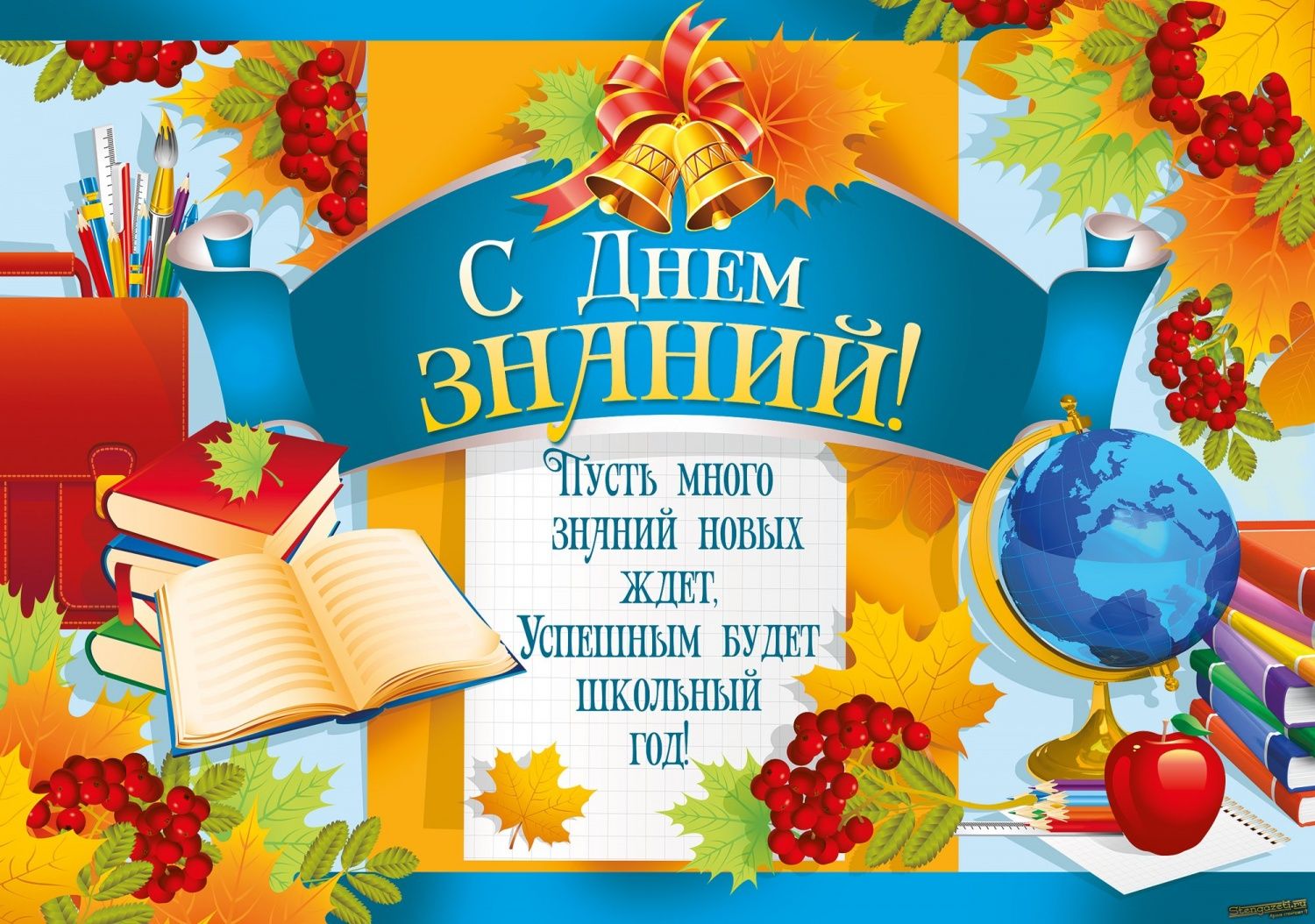 